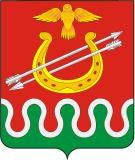 Администрация Боготольского районаКрасноярского краяПОСТАНОВЛЕНИЕг. Боготол«09» ноября 2015 г.								№ 532-пО внесении изменений в постановление администрации района от 29.07.2013 № 531-п «Об утверждении Правил осуществления внутреннего контроля соответствия обработки персональных данных требованиям к защите персональных данных, установленным Федеральным законом от 27.07.2006 № 152-ФЗ «О персональных данных», принятыми в соответствии с ним нормативными правовыми актами администрации Боготольского района, регулирующих внутренние вопросы ее деятельности»В соответствии с Федеральным законом от 27.07.2006 № 152-ФЗ «О персональных данных», Постановлением Правительства Российской Федерации от 21.03.2012 № 211 «Об утверждении перечня мер, направленных на обеспечение выполнения обязанностей, предусмотренных Федеральным законом «О персональных данных» и принятыми в соответствии с ним нормативными правовыми актами, операторами, являющимися государственными или муниципальными органами», руководствуясь статьей 18 Устава Боготольского района Красноярского края:ПОСТАНОВЛЯЮ:1. Внести в постановление администрации района от 29.07.2013 № 531-п «Об утверждении Правил осуществления внутреннего контроля соответствия обработки персональных данных требованиям к защите персональных данных, установленным Федеральным законом от 27.07.2006 № 152-ФЗ «О персональных данных», принятыми в соответствии с ним нормативными правовыми актами администрации Боготольского района, регулирующих внутренние вопросы ее деятельности» следующие изменения:Приложение 2 к постановлению изложить в новой редакции согласно приложению к настоящему постановлению.2.Постановление подлежит опубликованию в периодическом печатном издании «Официальный вестник Боготольского района» и размещению на официальном сайте Боготольского района в сети Интернет www.bogotol-r.ru.3.Контроль за исполнением постановления оставляю за собой.4.Постановление вступает в силу в день, следующий за днем его официального опубликования (обнародования).Глава района								А.В. БеловПриложение к постановлению администрации Боготольского районаот 09.11. 2015 г. № 532-пСостав комиссии по осуществлению внутреннего контроля за соблюдением законодательства о защите персональных данных в администрации Боготольского районаНедосекин Григорий АнатольевичЗаместитель главы по социальным и организационным вопросам, общественно-политической работе, председатель комиссииОтставновСергей ВикторовичНачальник правового отдела, заместитель председателя комиссииЦупельНаталья АлександровнаЗаведующая отделом кадров, муниципальной службы и организационной работы, секретарь комиссииЧлены комиссии:УсковаЖанна ФедоровнаГлавный специалист отдела кадров, муниципальной службы и организационной работыБезотчества ВикторияВикторовнаСистемный администратор МКУ МЦБ Боготольского района